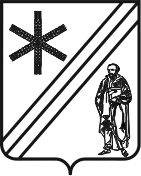 СОВЕТПАВЛОВСКОГО СЕЛЬСКОГО ПОСЕЛЕНИЯПАВЛОВСКОГО РАЙОНАР Е Ш Е Н И Еот 24 сентября 2020 года                                                                  № 15/99станица ПавловскаяО внесении изменений в решение Совета Павловского сельского поселения Павловского района от 19 декабря 2019 года № 4/28 «О бюджете Павловского сельского поселения Павловского района на 2020 год»Внести в решение Совета Павловского сельского поселения Павловского района от 19 декабря 2019 года № 4/28 «О бюджете Павловского сельского поселения Павловского района на 2020 год» (с изменениями от: 30 января 2020 года № 5/45, от 26.03.2020 № 8/66, от 28.05.2020 № 11/77, от 28.07.2020 №13/91, от 27.08.2020 14/96), следующие изменения:1. Статью 1 изложить в следующей редакции: «1. Утвердить основные характеристики бюджета Павловского сельского поселения Павловского района на 2020 год: 1) общий объем доходов в сумме 304 831,7 тыс. рублей;2) общий объем расходов в сумме 327 386,4 тыс. рублей;3) верхний предел муниципального внутреннего долга Павловского сельского поселения Павловского района на 1 января 2021 года в сумме 4 000,0 тыс. рублей, в том числе верхний предел долга по муниципальным гарантиям Павловского сельского поселения Павловского района в сумме 0 тыс. рублей;4) дефицит бюджета Павловского сельского поселения Павловского района на 2020 год в сумме 22 554,7 тыс. рублей.».2. Приложения № 3 – 8, изложить в новой редакции (приложения 
№ 1 – 6 к настоящему решению).3. Поручить администрации Павловского сельского поселения Павловского района (Иванов):3.1. Разместить настоящее решение на официальном сайте администрации Павловского сельского поселения Павловского района в сети «Интернет» (www.pavlovskoe-sp.ru).3.2. Опубликовать настоящее решение путем размещения в периодическом печатном издании, распространяемом в Павловском сельском поселении Павловского района и в официальном сетевом издании.4. Решение вступает в силу после его официального опубликования.Исполняющий обязанности главыПавловского сельского поселенияПавловского района								  А.С.КуриловПредседатель Совета Павловского сельского поселения Павловского района	                                                                          А.Р.Куликов                     ПРИЛОЖЕНИЕ № 1                       к решению Совета             Павловского сельского поселения                      Павловского района         от 24.09.2020 № 15/99                     «ПРИЛОЖЕНИЕ № 3                       к решению Совета             Павловского сельского поселения                      Павловского района         от 19.12.2019 № 4/28Объем поступлений доходов в бюджет Павловского сельского поселения Павловского района по кодам видов (подвидов) доходов и классификации операций сектора государственного управления, относящихся к доходам бюджетов, на 2020 год (тысяч рублей)                                                                                                                                        »* По видам и подвидам доходов, входящим в соответствующий группировочный код бюджетной классификации, зачисляемым в бюджет сельского поселения в соответствии с законодательством Российской Федерации.Глава Павловского сельского поселенияПавловского района 							               В.Г.Иванов                     ПРИЛОЖЕНИЕ № 2                       к решению Совета             Павловского сельского поселения                      Павловского района         от 24.09.2020 № 15/99                     «ПРИЛОЖЕНИЕ № 4                       к решению Совета             Павловского сельского поселения                      Павловского района      19.12.2019 № 4/28Распределение бюджетных ассигнований бюджета Павловского сельского поселения Павловского района по разделам и подразделам классификации расходов бюджетов на 2020 год(тысяч рублей)                                                                                                                                        »Глава Павловского сельского поселенияПавловского района 							               В.Г.Иванов                     ПРИЛОЖЕНИЕ №3                       к решению Совета             Павловского сельского поселения                      Павловского районаот 24.09.2020 № 15/99                     «ПРИЛОЖЕНИЕ № 5                       к решению Совета             Павловского сельского поселения                      Павловского района  от 19.12.2019 № 4/28Распределение бюджетных ассигнований по целевым статьям, группам видов расходов классификации расходов бюджетов на 2020 год(тысяч рублей)                                                                                                                                        »Глава Павловского сельского поселенияПавловского района 							               В.Г.Иванов                     ПРИЛОЖЕНИЕ № 4                       к решению Совета             Павловского сельского поселения                      Павловского района      от 24.09.2020 № 15/99                     «ПРИЛОЖЕНИЕ № 6                       к решению Совета             Павловского сельского поселения                      Павловского района  от 19.12.2019 № 4/28(тысяч рублей)                                                                                                                                       »Глава Павловского сельского поселенияПавловского района 							              В.Г.Иванов                     ПРИЛОЖЕНИЕ № 5                       к решению Совета             Павловского сельского поселения                      Павловского районаот 24.09.2020 № 15/99                     «ПРИЛОЖЕНИЕ № 7                       к решению Совета             Павловского сельского поселения                      Павловского районаот 19.12.2019 № 4/28Источники внутреннего финансирования дефицита бюджета Павловского сельского поселения Павловского района, перечень статей и видов источников финансирования дефицитов бюджетов на 2020 год  (тысяч рублей)                                                                                                                                        »Глава Павловского сельского поселенияПавловского района 							               В.Г.Иванов                     ПРИЛОЖЕНИЕ № 6                       к решению Совета             Павловского сельского поселения                      Павловского районаот 24.09.2020 № 15/99                     «ПРИЛОЖЕНИЕ № 8                       к решению Совета             Павловского сельского поселения                      Павловского района     от 19.12.2019 № 4/28Переченьведомственных целевых программ Павловского сельского поселенияПавловского района и объемы бюджетных ассигнований на ихреализацию на 2020 год (тысяч рублей)                                                                                                                                        »Глава Павловского сельского поселенияПавловского района 							               В.Г.ИвановКодНаименование дохода1 00 00000 00 0000 000Налоговые и неналоговые доходы128 532,51 01 02000 01 0000 110Налог на доходы физических лиц*54 879,31 03 02000 01 0000 110Акцизы по подакцизным товарам (продукции), производимым на территории Российской Федерации*12 734,01 05 03000 01 0000 110Единый сельскохозяйственный налог*12 920,81 06 01030 10 0000 110Налог на имущество физических лиц, взимаемый по ставкам, применяемым  к объектам налогообложения, расположенным в границах сельских поселений*15 861,01 06 06000 00 0000 110Земельный налог*29 094,01 11 05025 10 0000 120Доходы, получаемые в виде арендной платы, а также средства от продажи права на заключение договоров аренды за земли, находящиеся в собственности сельских поселений (за исключением земельных участков муниципальных бюджетных и автономных учреждений)*432,61 11 05035 10 0000 120Доходы  от сдачи в аренду имущества, находящегося в оперативном управлении органов управления сельских поселений и созданных ими учреждений (за исключением имущества муниципальных бюджетных и автономных учреждений)*499,91 11 07015 10 0000 120Доходы от перечисления части прибыли, остающейся после уплаты налогов и иных обязательных платежей муниципальных унитарных предприятий, созданных сельскими поселениями*257,71 13 02065 10 0000 130Доходы, поступающие в порядке возмещения расходов, понесенных в связи с эксплуатацией имущества сельских поселений10,41 16 02010 02 0000 140Административные штрафы, установленные законами субъектов Российской Федерации об административных правонарушениях, за нарушение законов и иных нормативных правовых актов субъектов Российской Федерации45,01 16 10123 01 0000 140Доходы от денежных взысканий (штрафов), поступающие в счет погашения задолженности, образовавшейся до 1 января 2020 года, подлежащие зачислению в бюджет муниципального образования по нормативам, действовавшим в 2019 году (доходы бюджетов сельских поселении45,81 16 07010 10 0000 140Штрафы, неустойки, пени, уплаченные в случае просрочки исполнения поставщиком (подрядчиком, исполнителем) обязательств, предусмотренных муниципальным контрактом, заключенным муниципальным органом, казенным учреждением сельского поселения1 500,01 17 05050 10 0000 180Прочие неналоговые поступления252,02 00 00000 00 0000 000Безвозмездные поступления176 299,22 02 15001 10 0000 150Дотации бюджетам сельских поселений на выравнивание бюджетной обеспеченности*11 641,42 02 19999 10 0000 150Прочие дотации бюджетам сельских поселений531,12 02 20077 10 0000 150Субсидии бюджетам сельских поселений на софинансирование капитальных вложений в объекты муниципальной собственности123 361,72 02 25555 10 0000 150Субсидии бюджетам сельских поселений на реализацию программ формирования современной городской среды  *13 555,02 02 29999 10 0000 150Прочие субсидии  бюджетам сельских поселений*26 827,92 02 30024 10 0000 150Субвенции бюджетам поселений на выполнение передаваемых полномочий субъектов Российской Федерации*12,42 02 49999 10 0000 150Прочие межбюджетные трансферты, передаваемые бюджетам сельских поселений350,02 07 05 000 10 0000 150Прочие безвозмездные поступления в бюджеты поселений10,02 18 05030 10 0000 150Доходы бюджетов сельских поселений от возврата иными организациями остатков субсидий прошлых лет3,22 18 60010 10 0000 150Доходы бюджетов сельских поселений от возврата остатков субсидий, субвенций и иных межбюджетных трансфертов, имеющих целевое назначение, прошлых лет из бюджетов муниципальных районов6,5Всего доходов304 831,7НаименованиеРзПрСумма на годВсего расходов327 386,4Общегосударственные вопросы0146 931,1Функционирование высшего должностного лица субъекта Российской Федерации и муниципального образования01021 142,8Функционирование Правительства Российской Федерации, высших исполнительных органов государственной власти субъектов Российской Федерации, местных администраций010416 250,0Обеспечение деятельности финансовых, налоговых и таможенных органов и органов финансового (финансово-бюджетного) надзора0106444,0Резервные фонды011180,0Другие общегосударственные вопросы011329 014,3Национальная безопасность и правоохранительная деятельность03628,8Защита населения и территории от чрезвычайных ситуаций природного и техногенного характера, гражданская оборона0309298,9Другие вопросы в области национальной безопасности и правоохранительной деятельности0314329,9Национальная экономика0440 839,8Дорожное хозяйство (дорожные фонды)040940 839,8Жилищно-коммунальное хозяйство05188 683,8Коммунальное хозяйство0502135 982,0Благоустройство050341 315,1Другие вопросы в области жилищно-коммунального хозяйства050511 386,7Образование07611,3Молодежная политика 0707611,3Культура, кинематография0847 698,4Культура080147 698,4Социальная политика10950,8Пенсионное обеспечение1001844,5Социальное обеспечение населения1003106,3Физическая культура и спорт11477,8Физическая культура1101477,8Обслуживание государственного и муниципального долга13564,6Обслуживание государственного внутреннего и муниципального долга1301564,6НаименованиеНаименованиеЦСРВРСумма на годВсего327 386,4Обеспечение деятельности высшего органа исполнительной власти Павловского сельского поселения Павловского района 50 0 00 000001 142,8Высшее должностное лицо муниципального образования50 1 00 000001 142,8Расходы на обеспечение функций органов местного самоуправления50 1 00 001901 142,8Расходы на выплаты персоналу в целях обеспечения выполнения функций государственными (муниципальными) органами, казенными учреждениями, органами управления государственными внебюджетными фондами50 1 00 001901001 142,8Обеспечение деятельности администрации Павловского сельского поселения Павловского района 51 0 00 0000042 220,9Обеспечение функционирования администрации Павловского сельского поселения Павловского района 51 1 00 0000023 843,0Расходы на обеспечение функций органов местного самоуправления51 1 00 0019016 595,9Расходы на выплаты персоналу в целях обеспечения выполнения функций государственными (муниципальными) органами, казенными учреждениями, органами управления государственными внебюджетными фондами51 1 00 0019010014 629,8Закупка товаров, работ и услуг для обеспечения государственных (муниципальных) нужд51 1 00 001902001 426,2Межбюджетные трансферты51 1 00 00190500358,3Иные бюджетные ассигнования51 1 00 00190800181,6Расходы на обеспечение деятельности (оказание услуг) муниципальных учреждений51 1 00 005907 247,1Расходы на выплаты персоналу в целях обеспечения выполнения функций государственными (муниципальными) органами, казенными учреждениями, органами управления государственными внебюджетными фондами51 1 00 005901006 647,2Закупка товаров, работ и услуг для обеспечения государственных (муниципальных) нужд51 1 00 00590200596,7Иные бюджетные ассигнования51 1 00 005908003,2Административные комиссии51 2 00 0000012,4Осуществление отдельных государственных полномочий по образованию и организации деятельности административных комиссий51 2 00 6019012,4Закупка товаров, работ и услуг для обеспечения государственных (муниципальных) нужд51 2 00 6019020012,4Финансовое обеспечение непредвиденных расходов51 3 00 0000080,0Формирование резервного фонда администрации Павловского сельского поселения Павловского района51 3 01 0000080,0Резервный фонд администрации Павловского сельского поселения Павловского района 51 3 01 2059080,0Иные бюджетные ассигнования51 3 01 2059080080,0Реализация муниципальных функций, связанных с муниципальным управлением51 4 00 00000486,3Прочие обязательства муниципального образования51 4 00 10050486,3Закупка товаров, работ и услуг для обеспечения государственных (муниципальных) нужд51 4 00 10050200483,6Иные бюджетные ассигнования51 4 00 100508002,7Обеспечение хозяйственного обслуживания51 5 00 0000017 799,2Расходы на обеспечение деятельности (оказание услуг) муниципальных учреждений51 5 00 0059017 799,2Расходы на выплаты персоналу в целях обеспечения выполнения функций государственными (муниципальными) органами, казенными учреждениями, органами управления государственными внебюджетными фондами51 5 00 0059010015 576,9Закупка товаров, работ и услуг для обеспечения государственных (муниципальных) нужд51 5 00 005902002 066,2Иные бюджетные ассигнования51 5 00 00590800156,1Управление имуществом Павловского сельского поселения Павловского района 52 0 00 0000040,1Мероприятия в рамках управления имуществом Павловского сельского поселения Павловского района52 1 00 0000040,1Расходы, связанные с содержанием и управлением имуществом52 1 01 0000040,1Содержание и обслуживание казны Павловского сельского поселения Павловского района52 1 01 1001040,1Иные бюджетные ассигнования52 1 01 1001080040,1Поддержка дорожного хозяйства53 0 00 000009 378,1Дорожное хозяйство (дорожные фонды)53 1 00 000009 378,1Мероприятия по  проектированию, строительству, реконструкции, капитальному ремонту и содержанию дорожной сети53 1 01 000009 378,1Строительство, реконструкция, капитальный ремонт и содержание автомобильных дорог местного значения Павловского сельского поселения Павловского района53 1 01 100809 378,1Закупка товаров, работ и услуг для обеспечения государственных (муниципальных) нужд53 1 01 100802005 693,1Капитальные вложения в объекты государственной (муниципальной) собственности53 1 01 100804003 685,0Управление муниципальными финансами54 0 00 00000564,6Управление муниципальным долгом54 1 00 00000564,6Процентные платежи по муниципальному долгу54 1 00 10240564,6Обслуживание государственного (муниципального) долга54 1 00 10240700 564,6Ведомственная целевая программа Павловского сельского поселения Павловского района «Подготовка и проведение на территории Павловского сельского поселения Павловского района мероприятий, посвященных юбилейным и праздничным датам в 2020 году»55 0 00 000001 220,4Организация проведения  мероприятий на территории Павловского сельского поселения Павловского района  по празднованию государственных  праздников, памятных дат и исторических событий, юбилейных дат предприятий, организаций, граждан, внесших значимый вклад в развитие России Кубани и Павловского сельского поселения Павловского района 55 0 01 000001 220,4Реализация мероприятий ведомственной целевой программы55 0 01 100701 220,4Закупка товаров, работ и услуг для обеспечения государственных (муниципальных) нужд55 0 01 100702001 014,4Предоставление субсидий бюджетным, автономным учреждениям и иным некоммерческим организациям55 0 01 10070600206,0Ведомственная целевая Программа «Поддержка и развитие территориального общественного самоуправления  в Павловском сельском поселении Павловского района на 2020 год»56 0 00 00000559,9Поддержка органов территориального общественного самоуправления56 0 01 00000559,9Реализация мероприятий ведомственной целевой программы56 0 01 10070559,9Расходы на выплаты персоналу в целях обеспечения выполнения функций государственными (муниципальными) органами, казенными учреждениями, органами управления государственными внебюджетными фондами56 0 01 10070100548,9Социальное обеспечение и иные выплаты населению56 0 01 1007030011,0Ведомственная целевая программа «Поддержка малого и среднего предпринимательства  в Павловском сельском поселении Павловского района» на 2020 год57 0 00 0000045,0Развитие системы поддержки субъектов малого и среднего предпринимательства57 0 01 0000045,0Реализация мероприятий ведомственной целевой программы57 0 01 1007045,0Закупка товаров, работ и услуг для обеспечения государственных (муниципальных) нужд57 0 01 1007020045,0Ведомственная целевая программа Павловского сельского поселения Павловского района «Безопасность дорожного движения» на 2019-2021 годы58 0 00 000003 399,4Повышение безопасности дорожного движения в Павловском сельском поселении Павловского района58 0 01 000003 399,4Реализация мероприятий ведомственной целевой программы58 0 01 100703 399,4Закупка товаров, работ и услуг для обеспечения государственных (муниципальных) нужд58 0 01 100702003 399,4Ведомственная целевая Программа «Поддержка социально-ориентированных некоммерческих общественных организаций в Павловском сельском поселении Павловского района» на 2020 год59 0 00 0000056,3Оказание поддержки социально-ориентированным некоммерческим общественным организациям в Павловском сельском поселении Павловского района59 0 01 0000056,3Реализация мероприятий ведомственной целевой программы59 0 01 1007056,3Предоставление субсидий бюджетным, автономным учреждениям и иным некоммерческим организациям59 0 01 1007060056,3Культура Павловского сельского поселения Павловского района  60 0 00 0000046 506,1Дворцы и дома культуры, другие учреждения культуры и средств массовой информации60 1 00 0000035 720,6Содержание, организация и поддержка муниципальных учреждений культуры Павловского сельского поселения Павловского района60 1 01 0000035 720,6Расходы на обеспечение деятельности (оказание услуг) муниципальных учреждений60 1 01 0059035 720,6Предоставление субсидий бюджетным, автономным учреждениям и иным некоммерческим организациям60 1 01 0059060035 720,6Музеи и постоянные выставки60 2 00 000003 755,5Содержание, организация и поддержка муниципальных учреждений культуры Павловского сельского поселения Павловского района60 2 01 000003 755,5Расходы на обеспечение деятельности (оказание услуг) муниципальных учреждений60 2 01 005903 755,5Предоставление субсидий бюджетным, автономным учреждениям и иным некоммерческим организациям60 2 01 005906003 755,5Библиотеки60 3 00 000006 769,9Содержание, организация и поддержка муниципальных учреждений культуры Павловского сельского поселения Павловского района60 3 01 000006 769,9Расходы на обеспечение деятельности (оказание услуг) муниципальных учреждений60 3 01 005906 769,9Предоставление субсидий бюджетным, автономным учреждениям и иным некоммерческим организациям60 3 01 005906006 769,9Сохранение, использование и популяризация объектов культурного наследия60 4 00 00000260,1Реализация мероприятий в области сохранения, использования, популяризации и охраны объектов культурного наследия60 4 01 00000260,1Содержание (памятников истории и культуры), находящихся в собственности поселения60 4 01 10220260,1Закупка товаров, работ и услуг для обеспечения государственных (муниципальных) нужд60 4 01 10220200260,1Ведомственная целевая программа «Укрепление материально-технической базы администрации Павловского сельского поселения Павловского района» на 2020 год61 0 00 000001 119,0Обеспечение деятельности администрации Павловского сельского поселения Павловского района61 0 01 000001 119,0Реализация мероприятий ведомственной целевой программы61 0 01 100701 119,0Закупка товаров, работ и услуг для обеспечения государственных (муниципальных) нужд61 0 01 100702001 119,0Обеспечение безопасности населения62 0 00 00000124,9Мероприятия по предупреждению и ликвидации последствий чрезвычайных ситуаций62 1 00 00000124,9Участие в предупреждении и ликвидации последствий чрезвычайных ситуаций62 1 01 00000124,9Предупреждение и ликвидация последствий чрезвычайных ситуаций в границах поселения62 1 01 10100124,9Закупка товаров, работ и услуг для обеспечения государственных (муниципальных) нужд62 1 01 10100200124,9Ведомственная целевая программа «Укрепление пожарной безопасности на территории Павловского сельского поселения Павловского района» на 2020 год63 0 00 00000456,0Обеспечение первичных мер пожарной безопасности63 0 01 00000456,0Реализация мероприятий ведомственной целевой программы63 0 01 10070456,0Закупка товаров, работ и услуг для обеспечения государственных (муниципальных) нужд63 0 01 10070200174,0Предоставление субсидий бюджетным, автономным учреждениям и иным некоммерческим организациям63 0 01 10070600282,0Ведомственная целевая программа Павловского сельского поселения Павловского района «О пенсионном обеспечении за выслугу лет и в связи с инвалидностью лиц, замещавших муниципальные должности Павловского сельского поселения Павловского района, и пенсии за выслугу лет лицам, замещавшим должности муниципальной службы в администрации Павловского сельского поселения Павловского района» на 2020 год64 0 00 00000844,5Меры поддержки лиц, замещавших муниципальные должности и должности муниципальной службы Павловского сельского поселения Павловского района64 0 01 00000844,5Реализация мероприятий ведомственной целевой программы64 0 01 10070844,5Социальное обеспечение и иные выплаты населению64 0 01 10070300844,5Ведомственная целевая программа Павловского сельского поселения Павловского района «Профилактика преступлений и правонарушений в Павловском сельском поселении Павловского района» на 2020 год65 0 00 00000145,9Проведение мероприятий по профилактике преступлений и правонарушений 65 0 01 00000145,9Реализация мероприятий ведомственной целевой программы65 0 01 10070145,9Закупка товаров, работ и услуг для обеспечения государственных (муниципальных) нужд65 0 01 1007020082,9Предоставление субсидий бюджетным, автономным учреждениям и иным некоммерческим организациям65 0 01 1007060063,0Поддержка коммунального хозяйства66 0 00 000002 892,2Мероприятия в области коммунального хозяйства66 1 00 000002 892,2Подготовка к осенне-зимнему периоду, создание условий для развития объектов жилищно- коммунального хозяйства66 1 01 000002 892,2Реализация мероприятий в области коммунального хозяйства66 1 01 101602 892,2Закупка товаров, работ и услуг для обеспечения государственных (муниципальных) нужд66 1 01 101602002 892,2Благоустройство территории Павловского сельского поселения Павловского района67 0 00 0000023 516,2Уличное освещение67 1 00 000007 076,6Организация освещение улиц на территории Павловского сельского поселения Павловского района 67 1 01 000007 076,6Строительство, реконструкция, капитальный ремонт и содержание уличного освещения Павловского сельского поселения Павловского района67 1 01 101707 076,6Закупка товаров, работ и услуг для обеспечения государственных (муниципальных) нужд67 1 01 101702007 076,6Благоустройство и озеленение67 2 00 000001 400,0Озеленение и благоустройство территории сельского поселения67 2 01 000001 400,0Организация благоустройства и озеленения территории поселения67 2 01 101801 400,0Закупка товаров, работ и услуг для обеспечения государственных (муниципальных) нужд67 2 01 101802001 400,0Организация и содержание мест захоронения67 3 00 00000696,0Благоустройство и содержание мест захоронения67 3 01 00000696,0Содержание мест захоронения67 3 01 10190696,0Закупка товаров, работ и услуг для обеспечения государственных (муниципальных) нужд67 3 01 10190200696,0Прочие мероприятия по благоустройству территории Павловского сельского поселения Павловского района 67 4 00 000002 956,9Повышение уровня благоустройства на территории Павловского сельского поселения Павловского района67 4 01 000002 956,9Организация обустройства мест массового отдыха населения67 4 01 102102 956,9Закупка товаров, работ и услуг для обеспечения государственных (муниципальных) нужд67 4 01 102102002 931,9Иные бюджетные ассигнования67 4 01 1021080025,0Решение вопросов в области жилищно-коммунального хозяйства67 5 00 0000011 386,7Расходы на обеспечение деятельности (оказание услуг) муниципальных учреждений67 5  00 0059011 386,7Расходы на выплаты персоналу в целях обеспечения выполнения функций государственными (муниципальными) органами, казенными учреждениями, органами управления государственными внебюджетными фондами67 5 00 005901007 672,6Закупка товаров, работ и услуг для обеспечения государственных (муниципальных) нужд67 5  00 005902003 686,1Иные бюджетные ассигнования67 5  00 0059080028,0Обеспечение деятельности контрольно-счетной палаты68 0 00 00000444,0Контрольно-счетная палата68 1 00 00000444,0Расходы на обеспечение функций органов местного самоуправления68 1 00 00190444,0Межбюджетные трансферты68 1 00 00190500444,0Ведомственная целевая программа Павловского сельского поселения «Социальная поддержка граждан, оказавшихся в трудной жизненной ситуации и нуждающихся в социальной защите в Павловском сельском поселении Павловского района» на 2020 год69 0 00 0000050,0Выплата гражданам единовременной материальной помощи69 0 01 0000050,0Реализация мероприятий ведомственной целевой программы69 0 01 1007050,0Социальное обеспечение и иные выплаты населению69 0 01 1007030050,0Ведомственная целевая программа реализации молодежной политики в Павловском сельском поселении Павловского района на 2020 год «Молодежь – 2020»70 0 00 00000641,3Организационное обеспечение реализации молодёжной политики, формирование ценностей здорового образа жизни, создание условий для воспитания, развития и занятости молодёжи70 0 01 00000641,3Реализация мероприятий ведомственной целевой программы70 0 01 10070641,3Закупка товаров, работ и услуг для обеспечения государственных (муниципальных) нужд70 0 01 10070200186,0Предоставление субсидий бюджетным, автономным учреждениям и иным некоммерческим организациям70 0 01 1007060030,0Иные бюджетные ассигнования70 0 01 10070800425,3Ведомственная целевая программа «Развитие массовой физической культуры и спорта в Павловском сельском поселении Павловского района в 2020 году»71 0 00 00000477,8Физическое воспитание и физическое развитие граждан посредством организации и проведения (участия) физкультурных мероприятий и массовых спортивных мероприятий71 0 01 00000477,8Реализация мероприятий ведомственной целевой программы71 0 01 10070477,8Расходы на выплаты персоналу в целях обеспечения выполнения функций государственными (муниципальными) органами, казенными учреждениями, органами управления государственными внебюджетными фондами71 0 01 10070100150,0Закупка товаров, работ и услуг для обеспечения государственных (муниципальных) нужд71 0 01 10070200327,8Ведомственная целевая программа Павловского сельского поселения Павловского района «Чистая станица» на 2018-2020 годы72 0 00 000008 168,8Благоустройство территории сельского поселения, содержание территории сельского поселения в чистоте, скашивание сорной растительности, приобретение коммунальной техники72 0 01 000008 168,8Реализация мероприятий ведомственной целевой программы72 0 01 100708 168,8Закупка товаров, работ и услуг для обеспечения государственных (муниципальных) нужд72 0 01 100702008 168,8Ведомственная целевая программа Павловского сельского поселения Павловского района «Содержание и обустройство территории кладбищ Павловского сельского поселения Павловского района» на 2020 год73 0 00 00000530,0Содержание и обустройство мест захоронения73 0 01 00000530,0Реализация мероприятий ведомственной целевой программы73 0 01 10070530,0Закупка товаров, работ и услуг для обеспечения государственных (муниципальных) нужд73 0 01 10070200530,0Ведомственная целевая программа Павловского сельского поселения Павловского района «Организация обустройства и функционирования мест массового отдыха на водных объектах Павловского сельского поселения Павловского района» на 2020 год74 0 00 00000499,6Создание мест организованного массового отдыха на водных объектах, отвечающих современным требованиям безопасности на воде, обеспечение их надлежащего функционирования в течении купального сезона74 0 01 00000499,6Реализация мероприятий ведомственной целевой программы74 0 01 10070499,6Закупка товаров, работ и услуг для обеспечения государственных (муниципальных) нужд74 0 01 10070200499,6Ведомственная целевая программа Павловского сельского поселения  Павловского района «Противодействие коррупции в Павловском сельском поселении Павловского района»  на 2020 год75 0 00 0000045,0Мероприятия в рамках управления имуществом Павловского сельского поселения Павловского района75 0 01 0000045,0Реализация мероприятий ведомственной целевой программы75 0 01 1007045,0Закупка товаров, работ и услуг для обеспечения государственных (муниципальных) нужд75 0 01 1007020045,0Ведомственная целевая программа Павловского сельского поселения Павловского района «Управление муниципальным имуществом» на 2020 год77 0 00 00000300,0Мероприятия в рамках управления имуществом Павловского сельского поселения Павловского района77 0 01 00000300,0Реализация мероприятий ведомственной целевой программы77 0 01 10070300,0Закупка товаров, работ и услуг для обеспечения государственных (муниципальных) нужд77 0 01 10070200300,0Ведомственная целевая программа Павловского сельского поселения Павловского района «Поддержка учреждений культуры Павловского сельского поселения Павловского района» на 2020 год78 0 00 00000187,4Организация проведения  мероприятий направленных на поддержку муниципальных учреждений культуры Павловского сельского поселения Павловского района78 0 01 00000187,4Реализация мероприятий ведомственной целевой программы78 0 01 10070137,4Предоставление субсидий бюджетным, автономным учреждениям и иным некоммерческим организациям78 0 01 10070600137,4Расходы на дополнительную помощь местным бюджетам для решения социально значимых вопросов местного значения 78 0 01 6298050,0Предоставление субсидий бюджетным, автономным учреждениям и иным некоммерческим организациям78 0 01 6298060050,0Ведомственная целевая программа Павловского сельского поселения Павловского района «Развитие канализационного комплекса Павловского сельского поселения Павловского района»  на 2018-2020 годы 79 0 00 00000131 833,5Строительство объектов, предназначенных для обеспечения водоотведения79 0 01 00000131 833,5Реализация мероприятий ведомственной целевой программы79 0 01 100703 307,1Капитальные вложения в объекты государственной (муниципальной) собственности79 0 01 100704003 307,1Расходы на организацию водоотведения в границах муниципального образования, предусматривающую строительство очистных сооружений канализации производительностью от 3000 м куб/сутки79 0 01 S0180128 526,4Капитальные вложения в объекты государственной (муниципальной) собственности79 0 01 S0180400128 526,4Ведомственная целевая программа Павловского сельского поселения Павловского района «Поддержка Павловского станичного казачьего общества Кубанского казачьего войскового общества» на 2020 год80 0 00 00000247,0Поддержка социально-ориентированных некоммерческих организаций80 0 01 00000247,0Реализация мероприятий ведомственной целевой программы80 0 01 10070247,0Предоставление субсидий бюджетным, автономным учреждениям и иным некоммерческим организациям80 0 01 10070600247,0Ведомственная целевая Программа Павловского сельского поселения Павловского района  «Капитальный ремонт и ремонт автомобильных дорог местного значения Павловского сельского поселения Павловского района» на 2020 год81 0 00 0000028 062,3Проведение капитального ремонта и ремонта автомобильных дорог общего пользования местного значения81 0 01 0000028 062,3Реализация мероприятий ведомственной целевой программы по капитальному ремонту и ремонту автомобильных дорог общего пользования местного значения на условиях софинансирования с краевым бюджетом 81 0 01 10070241,4Закупка товаров, работ и услуг для обеспечения государственных (муниципальных) нужд81 0 01 10070200241,4Реализация мероприятий ведомственной целевой программы по капитальному ремонту и ремонту автомобильных дорог общего пользования местного значения на условиях софинансирования с краевым бюджетом 81 0 01 S244027 820,9Закупка товаров, работ и услуг для обеспечения государственных (муниципальных) нужд81 0 01 S244020027 820,9Ведомственная целевая программа Павловского сельского поселения Павловского района «Использование и охрана земель на территории Павловского сельского поселения Павловского района» на 2018-2020 годы82 0 00 00000300,0Реализация мероприятий по охране земель82 0 01 00000300,0Реализация мероприятий ведомственной целевой программы82 0 01 10070300,0Закупка товаров, работ и услуг для обеспечения государственных (муниципальных) нужд82 0 01 10070200300,0Ведомственная целевая программа Павловского сельского поселения Павловского района «Формирование современной городской среды» на 2018-2024 годы83 0 00 0000016 782,9Организация благоустройства территории поселения83 0 01 000001 887,3Реализация мероприятий ведомственной целевой программы83 0 01 100701 887,3Закупка товаров, работ и услуг для обеспечения государственных (муниципальных) нужд83 0 01 100702001 887,3Федеральный проект «Формирование комфортной городской среды»83 0 F2 0000014 895,6Реализация программ формирования современной городской среды83 0 F2 5555014 895,6Закупка товаров, работ и услуг для обеспечения государственных (муниципальных) нужд83 0 F2 5555020014 895,6Ведомственная целевая программа Павловского сельского поселения Павловского района «Увековечение в Павловском сельском поселении Павловского района памяти погибших при защите Отечества» на 2020 год85 0 00 00000423,9Организация проведения мероприятий, направленных на увековечение в Павловском сельском поселении Павловского района памяти погибших при защите Отечества 85 0 01 00000423,9Реализация мероприятий ведомственной целевой программы85 0 01 10070299,0Закупка товаров, работ и услуг для обеспечения государственных (муниципальных) нужд85 0 01 10070200299,0Расходы на проведение мероприятий по восстановлению (ремонту, благоустройству) воинских захоронений, установке мемориальных знаков на воинских захоронениях, нанесению имен погибших при защите Отечества на мемориальные сооружения воинских захоронений по месту захоронения85 0 01 S2990124,9Закупка товаров, работ и услуг для обеспечения государственных (муниципальных) нужд85 0 01 S2990200124,9Ведомственная целевая программа Павловского сельского поселения Павловского района «Энергосбережение и повышение энергетической эффективности на территории Павловского сельского поселения Павловского  района» на 2019-2021 годы86 0 00 000002 904,3Энергосбережение и повышение энергетической эффективности 86 0 01 000002 904,3Реализация мероприятий ведомственной целевой программы86 0 01 100702 904,3Закупка товаров, работ и услуг для обеспечения государственных (муниципальных) нужд86 0 01 100702002 904,3Ведомственная целевая Программа Павловского сельского поселения Павловского района  «Развитие систем водопроводно-канализационного хозяйства на территории Павловского сельского поселения Павловского района» на 2020 год88 0 00 000001 256,3Мероприятия по развитию систем водопроводно-канализационного хозяйства на территории Павловского сельского поселения Павловского района88 0 01 000001 256,3Реализация мероприятий ведомственной целевой программы88 0 01 100701 256,3Закупка товаров, работ и услуг для обеспечения государственных (муниципальных) нужд88 0 01 100702001 256,3Ведомственная структура расходов бюджета Павловского сельского поселения Павловского района на 2020 год№ п/пНаименованиеВедомствоРазделПодразделЦелевая статья расходовВид расходаСумма на год1.Администрация Павловского сельского поселения 992327 386,4Общегосударственные вопросы9920146 931,1Функционирование высшего должностного лица субъекта Российской Федерации и муниципального образования99201021 142,8Обеспечение деятельности высшего органа исполнительной власти Павловского сельского поселения Павловского района 992010250 0 00 000001 142,8Высшее должностное лицо муниципального образования992010250 1 00 000001 142,8Расходы на обеспечение функций органов местного самоуправления992010250 1 00 001901 142,8Расходы на выплаты персоналу в целях обеспечения выполнения функций государственными (муниципальными) органами, казенными учреждениями, органами управления государственными внебюджетными фондами992010250 1 00 001901001 142,8Функционирование Правительства Российской Федерации, высших исполнительных органов государственной власти субъектов Российской Федерации, местных администраций992010416 250,0Обеспечение деятельности администрации Павловского сельского поселения Павловского района 992010451 0 00 0000016 237,6Обеспечение функционирования администрации Павловского сельского поселения Павловского района 992010451 1 00 0000016 237,6Расходы на обеспечение функций органов местного самоуправления992010451 1 00 0019016 237,6Расходы на выплаты персоналу в целях обеспечения выполнения функций государственными (муниципальными) органами, казенными учреждениями, органами управления государственными внебюджетными фондами992010451 1 00 0019010014 629,8Закупка товаров, работ и услуг для обеспечения государственных (муниципальных) нужд992010451 1 00 001902001 426,2Иные бюджетные ассигнования992010451 1 00 00190800181,6Административные комиссии992010451 2 00 0000012,4Осуществление отдельных государственных полномочий по образованию и организации деятельности административных комиссий992010451 2 00 6019012,4Закупка товаров, работ и услуг для обеспечения государственных (муниципальных) нужд992010451 2 00 6019020012,4Обеспечение деятельности финансовых, налоговых и таможенных органов и органов финансового (финансово-бюджетного) надзора9920106444,0Обеспечение деятельности контрольно-счетной палаты992010668 0 00 00000444,0Контрольно-счетная палата992010668 1 00 00000444,0Расходы на обеспечение функций органов местного самоуправления992010668 1 00 00190444,0Межбюджетные трансферты992010668 1 00 00190500444,0Резервные фонды992011180,0Обеспечение деятельности администрации Павловского сельского поселения Павловского района 992011151 0 00 0000080,0Финансовое обеспечение непредвиденных расходов992011151 3 00 0000080,0Формирование резервного фонда администрации Павловского сельского поселения Павловского района992011151 3  01 0000080,0Резервный фонд администрации Павловского сельского поселения Павловского района 992011151 3 01 2059080,0Иные бюджетные ассигнования992011151 3 01 2059080080,0Другие общегосударственные вопросы992011329 014,3Обеспечение деятельности администрации Павловского сельского поселения Павловского района 992011351 0 00 0000025 890,9Обеспечение функционирования администрации Павловского сельского поселения Павловского района 992011351 1 00 000007 605,4Расходы на обеспечение функций органов местного самоуправления992011351 1 00 00190358,3Межбюджетные трансферты992011351 1 00 00190500358,3Расходы на обеспечение деятельности (оказание услуг) муниципальных учреждений992011351 1 00 005907 247,1Расходы на выплаты персоналу в целях обеспечения выполнения функций государственными (муниципальными) органами, казенными учреждениями, органами управления государственными внебюджетными фондами992011351 1 00 005901006 647,2Закупка товаров, работ и услуг для обеспечения государственных (муниципальных) нужд992011351 1 00 00590200596,7Иные бюджетные ассигнования992011351 1 00 005908003,2Реализация муниципальных функций, связанных с муниципальным управлением992011351 4 00 00000486,3Прочие обязательства муниципального образования992011351 4 00 10050486,3Закупка товаров, работ и услуг для обеспечения государственных (муниципальных) нужд992011351 4 00 10050200483,6Иные бюджетные ассигнования992011351 4 00 100508002,7Обеспечение хозяйственного обслуживания992011351 5 00 0000017 799,2Расходы на обеспечение деятельности (оказание услуг) муниципальных учреждений992011351 5 00 0059017 799,2Расходы на выплаты персоналу в целях обеспечения выполнения функций государственными (муниципальными) органами, казенными учреждениями, органами управления государственными внебюджетными фондами992011351 5 00 0059010015 576,9Закупка товаров, работ и услуг для обеспечения государственных (муниципальных) нужд992011351 5 00 005902002 066,2Иные бюджетные ассигнования992011351 5 00 00590800156,1Управление имуществом Павловского сельского поселения Павловского района 992011352 0 00 0000040,1Мероприятия в рамках управления имуществом Павловского сельского поселения Павловского района992011352 1 00 0000040,1Расходы, связанные с содержанием и управлением имуществом992011352 1 01 0000040,1Содержание и обслуживание казны Павловского сельского поселения Павловского района992011352 1 01 1001040,1Иные бюджетные ассигнования992011352 1 01 1001080040,1Ведомственная целевая программа Павловского сельского поселения Павловского района «Подготовка и проведение на территории Павловского сельского поселения Павловского района мероприятий, посвященных юбилейным и праздничным датам в 2020 году»992011355 0 00 000001 014,4Организация проведения  мероприятий на территории Павловского сельского поселения Павловского района  по празднованию государственных  праздников, памятных дат и исторических событий, юбилейных дат предприятий, организаций, граждан, внесших значимый вклад в развитие России Кубани и Павловского сельского поселения Павловского района 992011355 0 01 000001 014,4Реализация мероприятий ведомственной целевой программы992011355 0 01 100701 014,4Закупка товаров, работ и услуг для обеспечения государственных (муниципальных) нужд992011355 0 01 100702001 014,4Ведомственная целевая Программа «Поддержка и развитие территориального общественного самоуправления  в Павловском сельском поселении Павловского района на 2020 год»992011356 0 00 00000559,9Поддержка органов территориального общественного самоуправления992011356 0 01 00000559,9Реализация мероприятий ведомственной целевой программы992011356 0 01 10070559,9Расходы на выплаты персоналу в целях обеспечения выполнения функций государственными (муниципальными) органами, казенными учреждениями, органами управления государственными внебюджетными фондами992011356 0 01 10070100548,9Социальное обеспечение и иные выплаты населению992011356 0 01 1007030011,0Ведомственная целевая программа «Поддержка малого и среднего предпринимательства  в Павловском сельском поселении Павловского района» на 2020 год992011357 0 00 0000045,0Развитие системы поддержки субъектов малого и среднего предпринимательства992011357 0 01 0000045,0Реализация мероприятий ведомственной целевой программы992011357 0 01 1007045,0Закупка товаров, работ и услуг для обеспечения государственных (муниципальных) нужд992011357 0 01 1007020045,0Ведомственная целевая программа «Укрепление материально-технической базы администрации Павловского сельского поселения Павловского района» на 2020 год992011361 0 00 000001 119,0Материально-техническое обеспечение деятельности администрации Павловского сельского поселения Павловского района992011361 0 01 000001 119,0Реализация мероприятий ведомственной целевой программы992011361 0 01 100701 119,0Закупка товаров, работ и услуг для обеспечения государственных (муниципальных) нужд992011361 0 01 100702001 119,0Ведомственная целевая программа Павловского сельского поселения  Павловского района «Противодействие коррупции в Павловском сельском поселении Павловского района»  на 2020 год992011375 0 00 0000045,0Мероприятия в рамках управления имуществом Павловского сельского поселения Павловского района992011375 0 01 0000045,0Реализация мероприятий ведомственной целевой программы992011375 0 01 1007045,0Закупка товаров, работ и услуг для обеспечения государственных (муниципальных) нужд992011375 0 01 1007020045,0Ведомственная целевая программа Павловского сельского поселения  Павловского района «Управление муниципальным имуществом» на 2020 год992011377 0 00 00000300,0Мероприятия в рамках управления имуществом Павловского сельского поселения Павловского района992011377 0 01 00000300,0Реализация мероприятий ведомственной целевой программы992011377 0 01 10070300,0Закупка товаров, работ и услуг для обеспечения государственных (муниципальных) нужд992011377 0 01 10070200300,0Национальная безопасность и правоохранительная деятельность99203628,8Защита населения и территории от чрезвычайных ситуаций природного и техногенного характера, гражданская оборона9920309298,9Обеспечение безопасности населения992030962 0 00 00000124,9Мероприятия по предупреждению и ликвидации последствий чрезвычайных ситуаций992030962 1 00 00000124,9Участие в предупреждении и ликвидации последствий чрезвычайных ситуаций992030962 1 01 00000124,9Предупреждение и ликвидация последствий чрезвычайных ситуаций в границах поселения992030962 1 01 10100124,9Закупка товаров, работ и услуг для обеспечения государственных (муниципальных) нужд992030962 1 01 10100200124,9Ведомственная целевая программа «Укрепление пожарной безопасности на территории Павловского сельского поселения Павловского района» на 2020 год992030963 0 00 00000174,0Обеспечение первичных мер пожарной безопасности992030963 0 01 00000174,0Реализация мероприятий ведомственной целевой программы992030963 0 01 10070174,0Закупка товаров, работ и услуг для обеспечения государственных (муниципальных) нужд992030963 0 01 10070200174,0Другие вопросы в области национальной безопасности и правоохранительной деятельности9920314329,9Ведомственная целевая программа Павловского сельского поселения Павловского района «Профилактика преступлений и правонарушений в Павловском сельском поселении Павловского района» на 2020 год992031465 0 00 0000082,9Проведение мероприятий по профилактике преступлений и правонарушений 992031465 0 01 0000082,9Реализация мероприятий ведомственной целевой программы992031465 0 01 1007082,9Закупка товаров, работ и услуг для обеспечения государственных (муниципальных) нужд992031465 0 01 1007020082,9Ведомственная целевая программа Павловского сельского поселения Павловского района «Поддержка Павловского станичного казачьего общества Кубанского казачьего войскового общества» на 2020 год992031480 0 00 00000247,0Поддержка социально-ориентированных некоммерческих организаций992031480 0 01 00000247,0Реализация мероприятий ведомственной целевой программы992031480 0 01 10070247,0Предоставление субсидий бюджетным, автономным учреждениям и иным некоммерческим организациям992031480 0 01 10070600247,0Национальная экономика9920440 839,8Дорожное хозяйство (дорожные фонды)992040940 839,8Поддержка дорожного хозяйства992040953 0 00 000009 378,1Дорожное хозяйство (дорожные фонды)992040953 1 00 000009 378,1Мероприятия по  проектированию, строительству, реконструкции, капитальному ремонту и содержанию дорожной сети992040953 1 01 000009 378,1Строительство, реконструкция, капитальный ремонт и содержание автомобильных дорог местного значения Павловского сельского поселения Павловского района992040953 1 01 100809 378,1Закупка товаров, работ и услуг для обеспечения государственных (муниципальных) нужд992040953 1 01 100802005 693,1Капитальные вложения в объекты государственной (муниципальной) собственности992040953 1 01 100804003 685,0Ведомственная целевая программа Павловского сельского поселения Павловского района «Безопасность дорожного движения» на 2019-2021 годы992040958 0 00 000003 399,4Повышение безопасности дорожного движения в Павловском сельском поселении Павловского района992040958 0 01 000003 399,4Реализация мероприятий ведомственной целевой программы992040958 0 01 100703 399,4Закупка товаров, работ и услуг для обеспечения государственных (муниципальных) нужд992040958 0 01 100702003 399,4Ведомственная целевая Программа Павловского сельского поселения Павловского района  «Капитальный ремонт и ремонт автомобильных дорог местного значения Павловского сельского поселения Павловского района» на 2020 год992040981 0 00 0000028 062,3Проведение капитального ремонта и ремонта автомобильных дорог общего пользования местного значения992040981 0 01 0000028 062,3Реализация мероприятий ведомственной целевой программы по капитальному ремонту и ремонту автомобильных дорог общего пользования местного значения на условиях софинансирования с краевым бюджетом 992040981 0 01 10070241,4Закупка товаров, работ и услуг для обеспечения государственных (муниципальных) нужд992040981 0 01 10070200241,4Реализация мероприятий ведомственной целевой программы по капитальному ремонту и ремонту автомобильных дорог общего пользования местного значения на условиях софинансирования с краевым бюджетом 992040981 0 01 S244027 820,9Закупка товаров, работ и услуг для обеспечения государственных (муниципальных) нужд992040981 0 01 S244020027 820,9Жилищно-коммунальное хозяйство99205188 683,8Коммунальное хозяйство9920502135 982,0Поддержка коммунального хозяйства992050266 0 00 000002 892,2Мероприятия в области коммунального хозяйства992050266 1 00 000002 892,2Подготовка к осенне-зимнему периоду, создание условий для развития объектов жилищно- коммунального хозяйства992050266 1 01 000002 892,2Реализация мероприятий в области коммунального хозяйства992050266 1 01 101602 892,2Закупка товаров, работ и услуг для обеспечения государственных (муниципальных) нужд992050266 1 01 101602002 892,2Ведомственная целевая программа Павловского сельского поселения Павловского района «Развитие канализационного комплекса Павловского сельского поселения Павловского района»  на 2018-2020 годы 992050279 0 00 00000131 833,5Строительство объектов, предназначенных для обеспечения водоотведения992050279 0 01 00000131 833,5Реализация мероприятий ведомственной целевой программы992050279 0 01 100703 307,1Капитальные вложения в объекты государственной (муниципальной) собственности992050279 0 01 100704003 307,1Расходы на организацию водоотведения в границах муниципального образования, предусматривающую строительство очистных сооружений канализации производительностью от 3000 м куб/сутки992050279 0 01 S0180128 526,4Капитальные вложения в объекты государственной (муниципальной) собственности992050279 0 01 S0180400128 526,4Ведомственная целевая Программа Павловского сельского поселения Павловского района  «Развитие систем водопроводно-канализационного хозяйства на территории Павловского сельского поселения Павловского района» на 2019 -2021 годы992050288 0 00 000001 256,3Мероприятия по развитию систем водопроводно-канализационного хозяйства на территории Павловского сельского поселения Павловского района992050288 0 01 000001 256,3Реализация мероприятий ведомственной целевой программы992050288 0 01 100701 256,3Закупка товаров, работ и услуг для обеспечения государственных (муниципальных) нужд992050288 0 01 100702001 256,3Благоустройство992050341 315,1Благоустройство территории Павловского сельского поселения Павловского района992050367 0 00 0000012 129,5Уличное освещение992050367 1 00 000007 076,6Организация освещение улиц на территории Павловского сельского поселения Павловского района 992050367 1 01 000007 076,6Строительство, реконструкция, капитальный ремонт и содержание уличного освещения Павловского сельского поселения Павловского района992050367 1 01 101707 076,6Закупка товаров, работ и услуг для обеспечения государственных (муниципальных) нужд992050367 1 01 101702007 076,6Благоустройство и озеленение992050367 2 00 000001 400,0Озеленение и благоустройство территории сельского поселения992050367 2 01 000001 400,0Организация благоустройства и озеленения территории поселения992050367 2 01 101801 400,0Закупка товаров, работ и услуг для обеспечения государственных (муниципальных) нужд992050367 2 01 101802001 400,0Организация и содержание мест захоронения992050367 3 00 00000696,0Благоустройство и содержание мест захоронения992050367 3 01 00000696,0Содержание мест захоронения992050367 3 01 10190696,0Закупка товаров, работ и услуг для обеспечения государственных (муниципальных) нужд992050367 3 01 10190200696,0Прочие мероприятия по благоустройству территории Павловского сельского поселения Павловского района 992050367 4 00 000002 956,9Повышение уровня благоустройства на территории Павловского сельского поселения Павловского района992050367 4 01 000002 956,9Организация обустройства мест массового отдыха населения992050367 4 01 102102 956,9Закупка товаров, работ и услуг для обеспечения государственных (муниципальных) нужд992050367 4 01 102102002 931,9Иные бюджетные ассигнования992050367 4 01 1021080025,0Ведомственная целевая программа Павловского сельского поселения Павловского района «Чистая станица» на 2018-2020 годы992050372 0 00 000008 168,8Благоустройство территории сельского поселения, содержание территории сельского поселения в чистоте, скашивание сорной растительности, приобретение коммунальной техники992050372 0 01 000008 168,8Реализация мероприятий ведомственной целевой программы992050372 0 01 100708 168,8Закупка товаров, работ и услуг для обеспечения государственных (муниципальных) нужд992050372 0 01 100702008 168,8Ведомственная целевая программа Павловского сельского поселения Павловского района «Содержание и обустройство территории кладбищ Павловского сельского поселения Павловского района» на 2020 год992050373 0 00 00000530,0Содержание и обустройство мест захоронения992050373 0 01 00000530,0Реализация мероприятий ведомственной целевой программы992050373 0 01 10070530,0Закупка товаров, работ и услуг для обеспечения государственных (муниципальных) нужд992050373 0 01 10070200530,0Ведомственная целевая программа Павловского сельского поселения Павловского района «Организация обустройства и функционирования мест массового отдыха на водных объектах Павловского сельского поселения Павловского района» на 2020 год992050374 0 00 00000499,6Создание мест организованного массового отдыха на водных объектах, отвечающих современным требованиям безопасности на воде, обеспечение их надлежащего функционирования в течении купального сезона992050374 0 01 00000499,6Реализация мероприятий ведомственной целевой программы992050374 0 01 10070499,6Закупка товаров, работ и услуг для обеспечения государственных (муниципальных) нужд992050374 0 01 10070200499,6Ведомственная целевая программа Павловского сельского поселения Павловского района «Использование и охрана земель на территории Павловского сельского поселения Павловского района» на 2018-2020 годы992050382 0 00 00000300,0Реализация мероприятий по охране земель992050382 0 01 00000300,0Реализация мероприятий ведомственной целевой программы992050382 0 01 10070300,0Закупка товаров, работ и услуг для обеспечения государственных (муниципальных) нужд992050382 0 01 10070200300,0Ведомственная целевая программа Павловского сельского поселения Павловского района «Формирование современной городской среды» на 2018-2024 годы992050383 0 00 0000016 782,9Организация благоустройства территории поселения992050383 0 01 000001 887,3Реализация мероприятий ведомственной целевой программы992050383 0 01 100701 887,3Закупка товаров, работ и услуг для обеспечения государственных (муниципальных) нужд992050383 0 01 100702001 887,3Федеральный проект «Формирование комфортной городской среды»992050383 0 F2 0000014 895,6Реализация программ формирования современной городской среды992050383 0 F2 5555014 895,6Закупка товаров, работ и услуг для обеспечения государственных (муниципальных) нужд992050383 0 F2 5555020014 895,6Ведомственная целевая программа Павловского сельского поселения Павловского района «Энергосбережение и повышение энергетической эффективности на территории Павловского сельского поселения Павловского  района» на 2019-2021 годы992050386 0 00 000002 904,3Энергосбережение и повышение энергетической эффективности 992050386 0 01 000002 904,3Реализация мероприятий ведомственной целевой программы992050386 0 01 100702 904,3Закупка товаров, работ и услуг для обеспечения государственных (муниципальных) нужд992050386 0 01 100702002 904,3Другие вопросы в области жилищно-коммунального хозяйства992050511 386,7Благоустройство территории Павловского сельского поселения Павловского района992050567 0 00 0000011 386,7Решение вопросов в области жилищно-коммунального хозяйства992050567 5 00 0000011 386,7Расходы на обеспечение деятельности (оказание услуг) муниципальных учреждений992050567 5  00 0059011 386,7Расходы на выплаты персоналу в целях обеспечения выполнения функций государственными (муниципальными) органами, казенными учреждениями, органами управления государственными внебюджетными фондами992050567 5 00 005901007 672,6Закупка товаров, работ и услуг для обеспечения государственных (муниципальных) нужд992050567 5  00 005902003 686,1Иные бюджетные ассигнования992050567 5  00 0059080028,0Образование99207611,3Молодежная политика9920707611,3Ведомственная целевая программа реализации молодежной политики в Павловском сельском поселении Павловского района на 2020 год «Молодежь – 2020»992070770 0 00 00000611,3Организационное обеспечение реализации молодёжной политики, формирование ценностей здорового образа жизни, создание условий для воспитания, развития и занятости молодёжи992070770 0 01 00000611,3Реализация мероприятий ведомственной целевой программы992070770 0 01 10070611,3Закупка товаров, работ и услуг для обеспечения государственных (муниципальных) нужд992070770 0 01 10070200186,0Иные бюджетные ассигнования992070770 0 01 10070800425,3Культура, кинематография9920847 698,4Культура992080147 698,4Культура Павловского сельского поселения Павловского района  992080160 0 00 0000046 506,1Дворцы и дома культуры, другие учреждения культуры и средств массовой информации992080160 1 00 0000035 720,6Содержание, организация и поддержка муниципальных учреждений культуры Павловского сельского поселения Павловского района992080160 1 01 0000035 720,6Расходы на обеспечение деятельности (оказание услуг) муниципальных учреждений992080160 1 01 0059035 720,6Предоставление субсидий бюджетным, автономным учреждениям и иным некоммерческим организациям992080160 1 01 0059060035 720,6Музеи и постоянные выставки992080160 2 00 000003 755,5Содержание, организация и поддержка муниципальных учреждений культуры Павловского сельского поселения Павловского района992080160 2 01 000003 755,5Расходы на обеспечение деятельности (оказание услуг) муниципальных учреждений992080160 2 01 005903 755,5Предоставление субсидий бюджетным, автономным учреждениям и иным некоммерческим организациям992080160 2 01 005906003 755,5Библиотеки992080160 3 00 000006 769,9Содержание, организация и поддержка муниципальных учреждений культуры Павловского сельского поселения Павловского района992080160 3 01 000006 769,9Расходы на обеспечение деятельности (оказание услуг) муниципальных учреждений992080160 3 01 005906 769,9Предоставление субсидий бюджетным, автономным учреждениям и иным некоммерческим организациям992080160 3 01 005906006 769,9Сохранение, использование и популяризация объектов культурного наследия992080160 4 00 00000260,1Реализация мероприятий в области сохранения, использования, популяризации и охраны объектов культурного наследия992080160 4 01 00000260,1Содержание (памятников истории и культуры), находящихся в собственности поселения992080160 4 01 10220260,1Закупка товаров, работ и услуг для обеспечения государственных (муниципальных) нужд992080160 4 01 10220200260,1Ведомственная целевая программа Павловского сельского поселения Павловского района «Подготовка и проведение на территории Павловского сельского поселения Павловского района мероприятий, посвященных юбилейным и праздничным датам в 2020 году»992080155 0 00 00000206,0Организация проведения  мероприятий на территории Павловского сельского поселения Павловского района  по празднованию государственных  праздников, памятных дат и исторических событий, юбилейных дат предприятий, организаций, граждан, внесших значимый вклад в развитие России Кубани и Павловского сельского поселения Павловского района 992080155 0 01 00000206,0Реализация мероприятий ведомственной целевой программы992080155 0 01 10070206,0Предоставление субсидий бюджетным, автономным учреждениям и иным некоммерческим организациям992080155 0 01 10070600206,0Ведомственная целевая программа «Укрепление пожарной безопасности на территории Павловского сельского поселения Павловского района» на 2020 год992080163 0 00 00000282,0Обеспечение первичных мер пожарной безопасности992080163 0 01 00000282,0Реализация мероприятий ведомственной целевой программы992080163 0 01 10070282,0Предоставление субсидий бюджетным, автономным учреждениям и иным некоммерческим организациям992080163 0 01 10070600282,0Ведомственная целевая программа Павловского сельского поселения Павловского района «Профилактика преступлений и правонарушений в Павловском сельском поселении Павловского района» на 2020 год992080165 0 00 0000063,0Проведение мероприятий по профилактике преступлений и правонарушений 992080165 0 01 0000063,0Реализация мероприятий ведомственной целевой программы992080165 0 01 1007063,0Предоставление субсидий бюджетным, автономным учреждениям и иным некоммерческим организациям992080165 0 01 1007060063,0Ведомственная целевая программа реализации молодежной политики в Павловском сельском поселении Павловского района на 2020 год «Молодежь – 2020»992080170 0 00 0000030,0Организационное обеспечение реализации молодёжной политики, формирование ценностей здорового образа жизни, создание условий для воспитания, развития и занятости молодёжи992080170 0 01 0000030,0Реализация мероприятий ведомственной целевой программы992080170 0 01 1007030,0Предоставление субсидий бюджетным, автономным учреждениям и иным некоммерческим организациям992080170 0 01 1007060030,0Ведомственная целевая программа Павловского сельского поселения Павловского района «Поддержка учреждений культуры Павловского сельского поселения Павловского района» на 2020 год992080178 0 00 00000187,4Организация проведения  мероприятий направленных на поддержку муниципальных учреждений культуры Павловского сельского поселения Павловского района992080178 0 01 00000187,4Реализация мероприятий ведомственной целевой программы992080178 0 01 10070137,4Предоставление субсидий бюджетным, автономным учреждениям и иным некоммерческим организациям992080178 0 01 10070600137,4Расходы на дополнительную помощь местным бюджетам для решения социально значимых вопросов местного значения 992080178 0 01 6298050,0Предоставление субсидий бюджетным, автономным учреждениям и иным некоммерческим организациям992080178 0 01 6298060050,0Ведомственная целевая программа Павловского сельского поселения Павловского района «Увековечение в Павловском сельском поселении Павловского района памяти погибших при защите Отечества» на 2020 год992080185 0 00 00000423,9Организация проведения мероприятий, направленных на увековечение в Павловском сельском поселении Павловского района памяти погибших при защите Отечества 992080185 0 01 00000423,9Реализация мероприятий ведомственной целевой программы992080185 0 01 10070299,0Закупка товаров, работ и услуг для обеспечения государственных (муниципальных) нужд992080185 0 01 10070200299,0Расходы на проведение мероприятий по восстановлению (ремонту, благоустройству) воинских захоронений, установке мемориальных знаков на воинских захоронениях, нанесению имен погибших при защите Отечества на мемориальные сооружения воинских захоронений по месту захоронения992080185 0 01 S2990124,9Закупка товаров, работ и услуг для обеспечения государственных (муниципальных) нужд992080185 0 01 S2990200124,9Социальная политика99210950,8Пенсионное обеспечение9921001844,5Ведомственная целевая программа Павловского сельского поселения Павловского района «О пенсионном обеспечении за выслугу лет и в связи с инвалидностью лиц, замещавших муниципальные должности Павловского сельского поселения Павловского района, и пенсии за выслугу лет лицам, замещавшим должности муниципальной службы в администрации Павловского сельского поселения Павловского района» на 2020 год992100164 0 00 00000844,5Меры поддержки лиц, замещавших муниципальные должности и должности муниципальной службы Павловского сельского поселения Павловского района992100164 0 01 00000844,5Реализация мероприятий ведомственной целевой программы992100164 0 01 10070844,5Социальное обеспечение и иные выплаты населению992100164 0 01 10070300844,5Социальное обеспечение населения9921003106,3Ведомственная целевая Программа «Поддержка социально-ориентированных некоммерческих общественных организаций в Павловском сельском поселении Павловского района» на 2020 год992100359 0 00 0000056,3Оказание поддержки социально-ориентированным некоммерческим общественным организациям в Павловском сельском поселении Павловского района992100359 0 01 0000056,3Реализация мероприятий ведомственной целевой программы992100359 0 01 1007056,3Предоставление субсидий бюджетным, автономным учреждениям и иным некоммерческим организациям992100359 0 01 1007060056,3Ведомственная целевая программа Павловского сельского поселения «Социальная поддержка граждан, оказавшихся в трудной жизненной ситуации и нуждающихся в социальной защите в Павловском сельском поселении Павловского района» на 2020 год992100369 0 00 0000050,0Выплата гражданам единовременной материальной помощи992100369 0 01 0000050,0Реализация мероприятий ведомственной целевой программы992100369 0 01 1007050,0Социальное обеспечение и иные выплаты населению992100369 0 01 1007030050,0Физическая культура и спорт99211477,8Физическая культура9921101477,8Ведомственная целевая программа «Развитие массовой физической культуры и спорта в Павловском сельском поселении Павловского района в 2020 году»992110171 0 00 00000477,8Физическое воспитание и физическое развитие граждан посредством организации и проведения (участия) физкультурных мероприятий и массовых спортивных мероприятий992110171 0 01 00000477,8Реализация мероприятий ведомственной целевой программы992110171 0 01 10070477,8Расходы на выплаты персоналу в целях обеспечения выполнения функций государственными (муниципальными) органами, казенными учреждениями, органами управления государственными внебюджетными фондами992110171 0 01 10070100150,0Закупка товаров, работ и услуг для обеспечения государственных (муниципальных) нужд992110171 0 01 10070200327,8Обслуживание государственного и муниципального долга99213564,6Обслуживание государственного внутреннего и муниципального долга9921301564,6Управление муниципальными финансами992130154 0 00 00000564,6Управление муниципальным долгом992130154 1 00 00000564,6Процентные платежи по муниципальному долгу992130154 1 00 10240564,6Обслуживание государственного (муниципального) долга992130154 1 00 10240700564,6КодНаименование групп, подгрупп, статей, подстатей, элементов, программ (подпрограмм), кодов экономической классификации источников внутреннего финансирования дефицита бюджетаСуммаИсточники внутреннего финансирования дефицита бюджета, всего22 554,7000 01 02 00 00 00 0000 000Кредиты кредитных организаций в валюте Российской Федерации-1 500,0000 01 02 00 00 00 0000 800 Погашение кредитов, предоставленных кредитными организациями в валюте Российской Федерации-1 500,0000 01 02 00 00 10 0000 810Погашение бюджетами сельских поселений кредитов от кредитных организаций в валюте Российской Федерации-1 500,0000 01 05 00 00 00 0000 000Изменение остатков средств на счетах по учету средств бюджета24 054,7000 01 05 00 00 00 0000 500Увеличение остатков средств бюджетов-304 831,7000 01 05 02 00 00 0000 500Увеличение прочих остатков средств бюджетов-304 831,7000 01 05 02 01 00 0000 510Увеличение прочих остатков денежных средств бюджетов -304 831,7000 01 05 02 01 10 0000 510Увеличение прочих остатков денежных средств бюджетов поселений-304 831,7000 01 05 00 00 00 0000 600Уменьшение остатков средств бюджетов 328 886,4000 01 05 02 00 00 0000 600Уменьшение прочих остатков средств бюджетов328 886,4000 01 05 02 01 00 0000 610Уменьшение прочих остатков денежных средств бюджетов328 886,4000 01 05 02 01 10 0000 610Уменьшение прочих остатков денежных средств бюджетов поселений328 886,4Дополнительные коды целевых статейНаименование целевой программыСумма55 0 00 00000Ведомственная целевая программа Павловского сельского поселения Павловского района «Подготовка и проведение на территории Павловского сельского поселения Павловского района мероприятий, посвященных юбилейным и праздничным датам в 2020 году»1 220,456 0 00 00000Ведомственная целевая Программа «Поддержка и развитие территориального общественного самоуправления  в Павловском сельском поселении Павловского района на 2020 год»559,957 0 00 00000Ведомственная целевая программа «Поддержка малого и среднего предпринимательства  в Павловском сельском поселении Павловского района» на 2020 год45,058 0 00 00000Ведомственная целевая программа Павловского сельского поселения Павловского района «Безопасность дорожного движения» на 2019-2021 годы3 399,459 0 00 00000Ведомственная целевая Программа «Поддержка социально-ориентированных некоммерческих общественных организаций в Павловском сельском поселении Павловского района» на 2020 год56,361 0 00 00000Ведомственная целевая программа «Укрепление материально-технической базы администрации Павловского сельского поселения Павловского района» на 2020 год1 119,063 0 00 00000Ведомственная целевая программа «Укрепление пожарной безопасности на территории Павловского сельского поселения Павловского района» на 2020 год456,064 0 00 00000Ведомственная целевая программа Павловского сельского поселения Павловского района «О пенсионном обеспечении за выслугу лет и в связи с инвалидностью лиц, замещавших муниципальные должности Павловского сельского поселения Павловского района, и пенсии за выслугу лет лицам, замещавшим должности муниципальной службы в администрации Павловского сельского поселения Павловского района» на 2020 год844,565 0 00 00000Ведомственная целевая программа Павловского сельского поселения Павловского района «Профилактика преступлений и правонарушений в Павловском сельском поселении Павловского района» на 2020 год82,969 0 00 00000Ведомственная целевая программа Павловского сельского поселения «Социальная поддержка граждан, оказавшихся в трудной жизненной ситуации и нуждающихся в социальной защите в Павловском сельском поселении Павловского района» на 2020 год50,070 0 00 00000Ведомственная целевая программа реализации молодежной политики в Павловском сельском поселении Павловского района на 2020 год «Молодежь – 2020»641,371 0 00 00000Ведомственная целевая программа «Развитие массовой физической культуры и спорта в Павловском сельском поселении Павловского района в 2020 году»477,872 0 00 00000Ведомственная целевая программа Павловского сельского поселения Павловского района «Чистая станица» на 2018-2020 годы8 168,873 0 00 00000Ведомственная целевая программа Павловского сельского поселения Павловского района «Содержание и обустройство территории кладбищ Павловского сельского поселения Павловского района» на 2020 год530,074 0 00 00000Ведомственная целевая программа Павловского сельского поселения Павловского района «Организация обустройства и функционирования мест массового отдыха на водных объектах Павловского сельского поселения Павловского района» на 2020 год499,675 0 00 00000Ведомственная целевая программа Павловского сельского поселения  Павловского района «Противодействие коррупции в Павловском сельском поселении Павловского района»  на 2020 год45,077 0 00 00000Ведомственная целевая программа Павловского сельского поселения Павловского района «Управление муниципальным имуществом» на 2020 год300,078 0 00 00000Ведомственная целевая программа Павловского сельского поселения Павловского района «Поддержка учреждений культуры Павловского сельского поселения Павловского района» на 2020 год187,479 0 00 00000Ведомственная целевая программа Павловского сельского поселения Павловского района «Развитие канализационного комплекса Павловского сельского поселения Павловского района»  на 2018-2020 годы 131 833,580 0 00 00000Ведомственная целевая программа Павловского сельского поселения Павловского района «Поддержка Павловского станичного казачьего общества Кубанского казачьего войскового общества» на 2020 год247,081 0 00 00000Ведомственная целевая Программа Павловского сельского поселения Павловского района  «Капитальный ремонт и ремонт автомобильных дорог местного значения Павловского сельского поселения Павловского района» на 2020 год28 062,382 0 00 00000Ведомственная целевая программа Павловского сельского поселения Павловского района «Использование и охрана земель на территории Павловского сельского поселения Павловского района» на 2018-2020 годы300,083 0 00 00000Ведомственная целевая программа Павловского сельского поселения Павловского района «Формирование современной городской среды» на 2018-2024 годы16 782,985 0 00 00000Ведомственная целевая программа Павловского сельского поселения Павловского района «Увековечение в Павловском сельском поселении Павловского района памяти погибших при защите Отечества» на 2020 год423,986 0 00 00000Ведомственная целевая программа Павловского сельского поселения Павловского района «Энергосбережение и повышение энергетической эффективности на территории Павловского сельского поселения Павловского  района» на 2019-2021 годы2 904,388 0 00 00000Ведомственная целевая Программа Павловского сельского поселения Павловского района  «Развитие систем водопроводно-канализационного хозяйства на территории Павловского сельского поселения Павловского района» на 2020 год1 256,3ИТОГО200 493,5